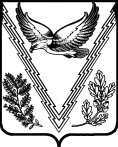 СОВЕТ  КУБАНСКОГО СЕЛЬСКОГО ПОСЕЛЕНИЯАПШЕРОНСКОГО РАЙОНАтретьего созываРЕШЕНИЕот 02.03.2017                                                                              № 98станица КубанскаяОб утверждении Прейскуранта гарантированного перечня услуг по погребению,  оказываемых на территории Кубанского сельского поселения Апшеронского района	В соответствии с Федеральным законом от 03.12.2008 г. № 238-ФЗ «О внесении изменений в статьи 9 и 10 Федерального закона «О погребении и похоронном деле», законом Краснодарского края от 4 февраля 2004 года № 666-КЗ «О погребении и похоронном деле в Краснодарском крае», подпунктом 28 пункта 2 статьи 26 Устава Кубанского сельского поселения Апшеронского района, Совет Кубанского сельского поселения р е ш и л:	1. Утвердить Прейскурант гарантированного перечня услуг по погребению, оказываемых на территории Кубанского сельского поселения Апшеронского района (приложение).	2. Признать утратившими силу:	- Решение Совета Кубанского сельского поселения Апшеронского района от 22 декабря 2014 года № 15 «Об утверждении  Прейскуранта гарантированного перечня услуг по погребению, оказываемых на территории Кубанского сельского поселения Апшеронского района»;	- Решение Совета Кубанского сельского поселения Апшеронского района от 18 декабря 2015 года № 53 «О внесении изменений в решение Совета Кубанского сельского поселения Апшеронского района от 22 декабря 2014 года № 15 «Об утверждении прейскуранта гарантированного перечня услуг по погребению, оказываемых на территории Кубанского сельского поселения Апшеронского района».	3. Администрации Кубанского сельского поселения  опубликовать данное решение на официальном сайте администрации Кубанского сельского поселения Апшеронского района.	4. Решение вступает в силу после его официального опубликования и распространяется на правоотношения возникшие с 1 февраля 2017 года.Председатель Совета Кубанского сельского поселения Апшеронского района                                                                      А.И. КовтунГлава Кубанского сельского поселенияАпшеронского района                                                                          И.М.ТриполецПРИЛОЖЕНИЕ УТВЕРЖДЕН
 решением Совета
Кубанского сельского поселения
Апшеронского района
 от02.03.2017 №98ПРЕЙСКУРАНТгарантированного перечня услуг по погребению, оказываемых на территории Кубанского сельского поселения Апшеронского районаВедущий  специалист  отдела ЖКХ                                                                   А.Ю. Дубасов№ п/пНаименование услугиЦена, руб.1.Оформление документов, необходимых для погребения124,932.Предоставление (изготовление), доставка гроба и других предметов, необходимых для погребения:2472,912.1. Гроб стандартный, строганный, из материалов толщиной 25-, обитый внутри и снаружи тканью х/б с подушкой из стружки1653,272.2. Инвентарная табличка деревянная с указанием ФИО, даты рождения и смерти100,422.3. Доставка гроба и похоронных принадлежностей по адресу, указанному заказчиком719,223.Перевозка тела (останков) умершего к месту захоронения859,334.Погребение умершего при рытье могилы вручную2032,745.ИТОГО предельная стоимость гарантированного перечня услуг по погребениюпри рытье могилы вручную5489,91